Конкурс «Права человека глазами молодежи»В целях реализации Государственной программы «Патриотическое воспитание граждан Российской Федерации на 2016-2020 годы» Академия инновационного образования и развития при поддержке Общероссийской общественной организации «Национальная родительская ассоциация социальной поддержки семьи и защиты семейных ценностей» объявляет о старте конкурса «Права человека глазами молодежи».  Цель Конкурса: формирование уважительного отношения прав человека, провозглашенных во Всеобщей Декларации о правах человека, как необходимое условие для понимания Конституции РФ. Этапы и сроки проведения Конкурса:12 июня до 15 октября 2017 г - подача заявок и конкурсных работ.15 октября -15 ноября 2017 г. – работа экспертного жюри.15 ноября - 12 декабря 2017 г. – объявление результатов Конкурса, награждение победителей.Не позднее 15 октября 2017 г. необходимо отправить заявку, конкурсные работы, отзыв участника, согласие на обработку персональных данных от родителей несовершеннолетних участников Конкурса в Оргкомитет через он-лайн форму по ссылке ПОДАТЬ ОНЛАЙН-ЗАЯВКУ НА УЧАСТИЕ В КОНКУРСЕСкачать положение о конкурсеПодробная инструкция и методические рекомендации по подготовке конкурсных работ размещены на сайте организатора: www.acinedu.ru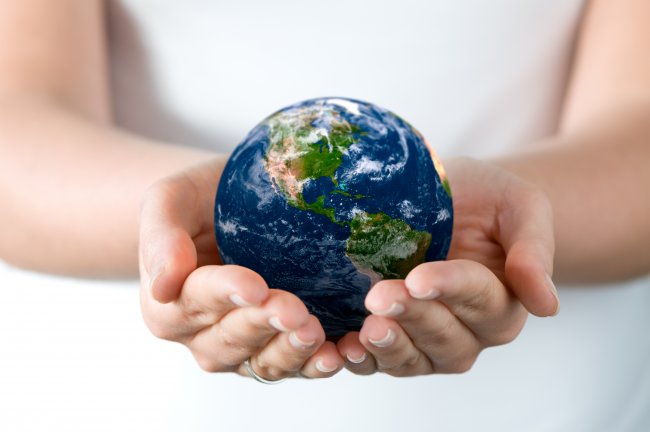 